Об утверждении формы проверочного листа (списка контрольных вопросов, ответы на которые свидетельствуют о соблюдении или несоблюдении контролируемым лицом обязательных требований), применяемого при осуществлении муниципального земельного контроля В соответствии с частью 1 статьи 53 Федерального закона от 31 июля 2020  № 248-ФЗ «О государственном контроле (надзоре) и муниципальном контроле в Российской Федерации», статьей 17.1 Федерального закона от 06.10.2003 № 131-ФЗ «Об общих принципах организации местного самоуправления в Российской Федерации», пунктом 3 требований к разработке, содержанию, общественному обсуждению проектов форм проверочных листов, утверждению, применению, актуализации форм проверочных листов, а также случаев обязательного применения проверочных листов, утвержденных постановлением Правительства Российской Федерации от 27 октября 2021 № 1844,  решением Собрания представителей г.Заречного Пензенской области от 25.11.2021          № 185 «Об утверждении Положения о муниципальном земельном контроле на территории закрытого административно-территориального образования города Заречного Пензенской области», статьей 4.7.1 Устава закрытого административно-территориального города Заречного Пензенской областиПРИКАЗЫВАЮ:1. Утвердить форму проверочного листа (списка контрольных вопросов, ответы на которые свидетельствуют о соблюдении или несоблюдении контролируемым лицом обязательных требований), применяемого при осуществлении муниципального земельного контроля, согласно приложению к настоящему приказу.2. Контроль за выполнением настоящего приказа оставляю за собой.  Председатель Комитета                                                                                 А.М. Желтухин Приложениек приказу Комитета по управлению имуществом г.Заречного Пензенской областиот ___________ 2022 г. № _____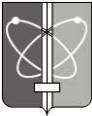 КОМИТЕТ ПО УПРАВЛЕНИЮ ИМУЩЕСТВОМ ГОРОДА ЗАРЕЧНОГО ПЕНЗЕНСКОЙ ОБЛАСТИ(Комитет по управлению имуществом г. Заречного)КОМИТЕТ ПО УПРАВЛЕНИЮ ИМУЩЕСТВОМ ГОРОДА ЗАРЕЧНОГО ПЕНЗЕНСКОЙ ОБЛАСТИ(Комитет по управлению имуществом г. Заречного)КОМИТЕТ ПО УПРАВЛЕНИЮ ИМУЩЕСТВОМ ГОРОДА ЗАРЕЧНОГО ПЕНЗЕНСКОЙ ОБЛАСТИ(Комитет по управлению имуществом г. Заречного)КОМИТЕТ ПО УПРАВЛЕНИЮ ИМУЩЕСТВОМ ГОРОДА ЗАРЕЧНОГО ПЕНЗЕНСКОЙ ОБЛАСТИ(Комитет по управлению имуществом г. Заречного)КОМИТЕТ ПО УПРАВЛЕНИЮ ИМУЩЕСТВОМ ГОРОДА ЗАРЕЧНОГО ПЕНЗЕНСКОЙ ОБЛАСТИ(Комитет по управлению имуществом г. Заречного)П Р И К А ЗП Р И К А ЗП Р И К А ЗП Р И К А ЗП Р И К А Зот _________________№ ____________г.Заречныйг.Заречныйг.Заречныйг.Заречныйг.ЗаречныйQR-код, предусмотренный Правилами формирования и ведения единого реестра контрольных (надзорных) мероприятий, утвержденными постановлением Правительства Российской Федерации от 16 апреля 2021 г. № 604КОМИТЕТ ПО УПРАВЛЕНИЮ ИМУЩЕСВТОМ ГОРОДА ЗАРЕЧНОГО ПЕНЗЕНСКОЙ ОБЛАСТИ(наименование контрольного органа)Проверочный лист(список контрольных вопросов, ответы на которые свидетельствуют о соблюдении или несоблюдении контролируемым лицом обязательных требований), применяемый при осуществлении муниципального земельного контроля (надзора)муниципальный земельный контроль(наименование вида контроля, включенного в единый реестр видов федерального государственного контроля (надзора))(реквизиты нормативного правового акта об утверждении формы проверочного листа)(вид контрольного мероприятия)1.(объект муниципального земельного контроля (местоположение, кадастровый номер (при наличии), в отношении которого проводится контрольное  мероприятие)2.(фамилия, имя и отчество (при наличии) гражданина или индивидуального предпринимателя, наименование юридического лица, являющихся контролируемым лицом)(идентификационный номер налогоплательщика и (или) основной государственный регистрационный номер индивидуального предпринимателя, юридического лица)(адрес регистрации гражданина или индивидуального предпринимателя либо адрес юридического лица (его филиалов, представительств, обособленных структурных подразделений)3.(место (места) проведения контрольного мероприятия с заполнением проверочного листа)4.(реквизиты решения о проведении контрольного мероприятия, подписанного уполномоченным должностным лицом Комитета по управлению имуществом г.Заречного Пензенской области)5.(учетный номер контрольного мероприятия)6.(должность, фамилия и инициалы должностного(ых) лица (лиц), проводящего(их) контрольное мероприятие и заполняющего(их) проверочный лист)7. Список контрольных вопросов, отражающих содержание обязательных требований, ответы на которые свидетельствуют о соблюдении или несоблюдении контролируемым лицом обязательных требований:№п/пВопросы, отражающие содержание обязательных требованийРеквизиты нормативных правовых актов с указанием их структурных единиц, которыми установлены обязательные требованияОтветы на вопросыОтветы на вопросыОтветы на вопросыПримечание№п/пВопросы, отражающие содержание обязательных требованийРеквизиты нормативных правовых актов с указанием их структурных единиц, которыми установлены обязательные требованияДаНетНеприменимоПримечание1.Используются ли контролируемым лицом земельные участки (части земельных участков) в соответствии с установленным целевым назначением и (или) видом разрешенного использованияПункт 2 статьи 7, абзац второй статьи 42 Земельного кодекса Российской Федерации2.Имеются ли у контролируемого лица права, предусмотренные законодательством Российской Федерации, на используемый земельный участок (используемые земельные участки, части земельных участков)Пункт 1 статьи 25 Земельного кодекса Российской Федерации3.Зарегистрированы ли права на используемый земельный участок (используемые земельные участки, части земельных участков), ограничение таких прав либо обременение таких земельных участков в порядке, установленном Федеральным законом от 13 июля 2015 г. № 218-ФЗ «О государственной регистрации недвижимости»Пункт 1 статьи 26 Земельного кодекса Российской Федерации, пункты 1 и 2 статьи 8.1 Гражданского кодекса Российской Федерации4.Соответствует ли площадь используемого контролируемым лицом земельного участка (части земельного участка) площади, сведения о которой содержатся в Едином государственном реестре недвижимости (далее - ЕГРН)Абзац третий пункта 1 статьи 8.1 Гражданского кодекса Российской Федерации, пункт 3 статьи 6 Земельного кодекса Российской Федерации, пункт 9 части 4 статьи 8 Федерального закона от 13 июля 2015 г. № 218-ФЗ «О государственной регистрации недвижимости»5.Соответствует ли местоположение границы земельного участка, используемого контролируемым лицом, сведениям о местоположении границ земельного участка, указанным в ЕГРНАбзац третий пункта 1 статьи 8.1 Гражданского кодекса Российской Федерации, пункт 3 статьи 6 Земельного кодекса Российской Федерации, пункт 3 части 4 статьи 8 Федерального закона от 13 июля 2015 г. № 218-ФЗ «О государственной регистрации недвижимости»6.В случае если использование земель или земельного участка (земельных участков), находящихся в государственной или муниципальной собственности, на основании разрешения на использование земель или земельных участков привело к порче либо уничтожению плодородного слоя почвы в границах таких земель или земельных участков, приведены ли такие земли или земельные участки в состояние, пригодное для их использования в соответствии с разрешенным использованием, а также выполнены ли необходимые работы по рекультивацииПункт 5 статьи 13, статья 39.35 Земельного кодекса Российской Федерации7.В случае если действие публичного сервитута в отношении земельного участка прекращено, исполнена ли контролируемым лицом обязанность привести земельный участок в состояние, пригодное для его использования в соответствии с разрешенным использованиемПункт 8 статьи 39.50 Земельного кодекса Российской Федерации«____» ________________________ 20__ г.(дата заполнения проверочного листа)«____» ________________________ 20__ г.(дата заполнения проверочного листа)«____» ________________________ 20__ г.(дата заполнения проверочного листа)«____» ________________________ 20__ г.(дата заполнения проверочного листа)«____» ________________________ 20__ г.(дата заполнения проверочного листа)должностьподписьфамилия, имя, отчество (при наличии) лица, проводившего контрольное мероприятие и заполнившего проверочный лист